Консультация для родителей «Шпаргалка для родителей, 15 минут в день со своим ребенком»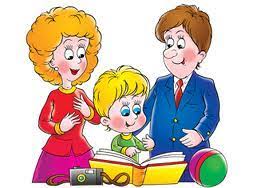 Подготовила воспитатель:Немирова Ю. В.МДОУ «Детский сад № 12»Ярославль Июнь 2022 годЕсли Вашему ребенку от 3 до 4 летКак часто мы по-настоящему уделяем время своим детям? Не просто присутствуем в их жизни, а понимаем их интересы, принимаем их переживания, чувствуем их проблемы?Детям достаточно 15 минут полноценного родительского внимания в день.Ребенок в этом возрасте по-прежнему нуждается в тактильном контакте, объятиях, мамином присутствии, вместе с тем он становится все более самостоятельным и начинает обращаться к взрослому как к партнеру по изучению окружающего мира.Мир предметов, вещей – самый важный мир для ребенка этого возраста и родители, значимые люди, помогают открывать свойства этих предметов и показывают, как с ними, обращаться.Очень важный возраст в развитии познавательной сферы ребенка, интеллектуальной и личностной. Его можно назвать базовым возрастом, когда в ребенке закладываются многие личностные качества, формируется образ «Я», половая идентификация.
        Это период наивысших возможностей для развития всех познавательных процессов: внимания, восприятия, мышления, памяти, воображения.
       Главное в развитии детей – это их познавательное развитие, расширение кругозора. И все игры, направленные на это, дадут хороший результат. Не отвечайте односложно «да» или «нет». Отвечайте ребенку развернуто, спрашивайте его мнение, заставляйте думать и рассуждать       Главная потребность в этом возрасте – потребность в общении и творческая активность. Общение детей выражается в свободном диалоге со сверстниками и взрослыми, выражении свих чувств и намерений с помощью речи и неречевых средств (жестов, мимики).
      Главная деятельность – сюжетно- ролевая игра. В игровой деятельности дети уже могут распределять роли и строить своё поведение, придерживаясь роли.Развивающие игры для детей младшего дошкольного возраста в домашних условиях                     Какого цвета?       Игра способствует запоминанию цветов.Ребенок должен не только узнавать, но и уверенно называть 4 основных цвета. Вам понадобятся кубики красного, синего, желтого и зеленого цвета. Показывайте в достаточно быстром темпе ребенку один кубик за другим и спрашивайте: «Какого цвета кубик?» Цвета должны чередоваться.Гардероб для кукол          Игра развивает речь, дает представление о понятиях «большой» и «маленький».         Вырежьте из бумаги две куклы - большую и маленькую, а также предметы их гардероба. Рассмотрите вместе с малышом, что носит каждая куколка. А теперь перемешайте все предметы одежды и вместе с ребенком распределите, какие кофточки и платьица принадлежат кукле побольше, а какие - кукле поменьше.Сочиняем сказкуИгра развивает воображение и мелкую моторику.        Вырежьте из старых открыток, коробок от конфет фигурки сказочных персонажей, Дайте малышу ножницы с тупыми концами - пусть поможет вам, наклейте фигурки на плотный картон и снова вырежьте. А теперь можно придумать сказку, в которой они будут участвовать, - получится домашний театр!Грустный шарик - веселый шарикИгра развивает воображение, речь.Нарисуйте фломастером рожицу на воздушномшарике. Поговорите с малышом: веселый шарик получился или грустный? Вместе с ним разрисуйте все шарики: пусть среди них будут и веселые, и грустные, и сердитые, и задумчивые, и удивленные. Для этого не обязательно быть художником - достаточно чуть менять форму бровей, глаз и рта.По порядку становись!Игра дает представление о длине, ширине, объеме, развивает речь и кругозор.Игра развивает внимательность и сообразительностьЗакрепить понятия «больше» и «меньше» можно, время от времени предлагая малышу распределять предметы по длине, ширине, объему. Например, разложить «по росту» карандаши в коробке, выстроить игрушки, найти самую большую и самую маленькую картофелину, самый высокий цветок,ДомикИгра развивает речь и воображение.Все дети любят играть в «домиках». Можно купить домик, а лучше сделать его самим: составить несколько стульев, накрыть сверху покрывалом, оставить место для входа... Заберитесь в «домик» вместе с ребенком, включите переносной светильник и расскажите сказку. Малыш будет слушать с восторгом!Три минус один, четыре минус один…Игра развивает внимательность и память.Положите перед малышом три известных ему игрушки, рассмотрите их. А теперь отвлеките его внимание и уберите одну. Пусть малыш скажет, какая игрушка пропала. В следующий раз начните игру с четырех игрушек, потом - с пяти. Возможно, скоро ребенку не составит труда решить задачку «Пять минус два».Волшебные звукиИгра развивает музыкальный слух и воображение.Наверняка у вашего малыша есть музыкальные игрушки, а может быть, даже настоящие музыкальные инструменты. Попробуйте вместе с ним подобрать нужные музыкальные звуки или даже аккорды для того, чтобы изобразить медведя, кошку, собачку, птичку, а также папу, маму и т. д,Собери картинкуИгра дает представление о понятиях «часть» и «целое».       Разрежьте картинку или фотографию на две части. Спрячьте одну половинку среди других картинок и предложите малышу найти ее. В следующий раз картинку разделите на три части, потом - на четыре. Приучайте ребенка считать, сколько недостающих частей он нашел: «Вот одна часть, вот вторая...»Haйди ошибкуИгра развивает внимательность и сообразительность.    Очень важно, чтобы ребенок был внимательным, умел находить ошибки и неточности и объяснять их. Нарисуйте вместе с малышом картинку на тему «Лето»: деревья, цветочки, трава, солнышко, а с неба падают... снежинки. Таких ошибок может быть много: у зайца - лошадиный хвост, у машины - квадратные колеса, рыбы летают над цветами и т. д. Главное, чтобы ребенок понял: что-то не так - и попытался найти ошибку.                         Яблочное царствоИгра развивает внимательность, дает представление о понятиях «большое» и «маленькое».Распределите вместе с малышом яблоки по величине (большие - средние - маленькие), разложив их в соответствующие коробки. Совершая выбор, ребенок должен обязательно проговаривать свои действия: «Большое яблоко я кладу в большую коробку».По ступенькам вверх и внизИгра развивает мелкую моторикуСоставьте горку из кубиков так, чтобы они образовали ступеньки. По ступенькам могут подниматься и опускаться и пальчики, и маленькие игрушки (Раз шажок, два шажок).Домашняя геометрияИгра развивает внимательность, способствует запоминанию геометрических фигур.Предложите малышу найти в комнате или на улице предметы, похожие на основные геометрические фигуры (треугольник, квадрат, прямоугольник, круг, овал). Это могут быть крыша дома, песочница, табуретка, тарелка, яйцо и др.Всё наоборотИгра учит ребенка употреблять антонимы.Поиграйте в такую игру: вы говорите: «Большой» - ребенок возражает: «Маленький». Подобных пар много: светло - темно, бежит - идет, белый - черный, горячо - холодно, лето - зима и др.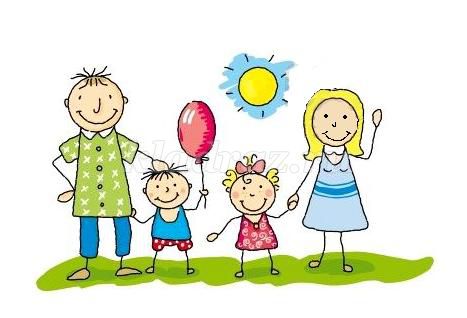 